Rosemount High School2020-2021 Registration Package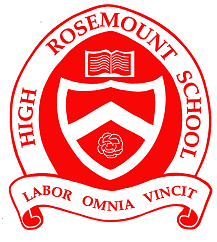 In order for your child’s registration to be COMPLETE,Rosemount High must be in possession of the following documents:HEALTH RECORD FOR SCHOOL YEAR 2020-2021Family Name:	_______________________________________________________		Sex:     ☐ M	 ☐ F 	First Name:	_______________________________________________________		Grade: _______________Date of Birth:	__________ / ________ / _________						Homeroom: ___________      YEAR             MONTH            DAY	             Health Insurance Number: ____________________________________   	Expiration date: _____________________     Student’s permanent address:____________________________________________________________________________________________________NUMBER				STREET				               APT.____________________________________________________________________________________________________CITY				             	POSTAL CODE		                               TELEPHONE (HOME)If custody is shared, please give both addresses and telephone numbers:2nd address:	_______________________________________________________________________________________		Number			Street				Apt.		_______________________________________________________________________________________		City				Postal Code			Telephone (Home)Language spoken at home:    ENGLISH ☐	 FRENCH ☐	     OTHER: ______________________________________Father’s Name: __________________________________________ /_____________________________________________			                   LAST NAME			                                                      FIRST NAMETelephone (work): __________________________________    Telephone (cell): ___________________________________Mother’s Name: _________________________________________ /_____________________________________________				        LAST NAME			                                                    FIRST NAMETelephone (work): __________________________________    Telephone (cell): ___________________________________NAME OF THE PERSON RESPONSIBLE FOR THE CHILD IF NOT THE PARENT:Last Name: ________________________________________	First Name: ______________________________________Telephone (Home): _________________________________  	Telephone (Work): ________________________________NAME OF A PERSON TO BE CONTACTED IN CASE OF EMERGENCY:Family Name: _____________________________________	First Name: ______________________________________Relationship to Child: ___________________________________________________Telephone (Home): _________________________________	Telephone (Other): ________________________________PLEASE TURN OVER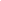 SEVERE ALLERGIES	    ☐  NO	☐  YES (COMPLETE BELOW)☐ Food	Specify: ________________________________________________________________________________☐ Insect bites   Specify: ____________________________________________________________________________ ☐ Other    Specify: ________________________________________________________________________________Emergency medication:	☐ No      ☐ Yes – Specify: ___________________________________________________Epipen:    ☐ Yes	    ☐ No	Other treatment: ______________________________________________________OTHER MEDICAL CONDITIONSDoes your child suffer from medical conditions that might require immediate assistance at school?		☐ NO        ☐ YES (PLEASE COMPLETE BELOW)☐ Vision		☐ Hearing	    ☐ Language		☐ Diabetes	      ☐ Epilepsy		☐ Heart☐ Neurologic	☐ Asthma	    ☐ Digestive		☐ Hemophilia	      ☐ Physical Handicap☐ Other: ____________________________________________Medications:     ☐ No	☐ Yes – Specify: ___________________________________________________________Other Medical recommendations in case of emergency:_________________________________________________________________________________________________       _________________________________________________________________________________________________ATTENTION: If your child suffers from a life-threatening allergy, please notify the school Principal. If there are any changes in your child’s health during the year, please inform the school immediately.Is there any reason that your child cannot take part in any physical education class?    YES  ☐      NO ☐If yes, a MEDICAL CERTIFICATE is needed for any exemption from a PHYSICAL EDUCATION course.I agree that the CLSC school nurse receives the information contained in this health record and that he/she transmits this information to the school, which will enable the school to ensure my child’s safety.In case of emergency or sudden illness, I authorize the school personnel to provide first aid and/or ambulance transportation to my child and to ensure that he receives emergency care if it is impossible to contact his parents.  In case of an emergency, transportation costs, if any, will be at the parents’ expense.________________________________________________		_________________________                      Signature of Parent/Guardian						         Date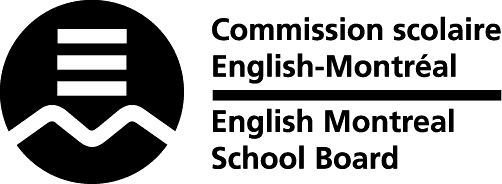 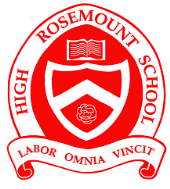  2020-2021										                                  APPENDIX AConsent to Photograph, Record, Video Students and Publish, Display, Distribute or Broadcast Students’ Image or Work and Assign Student EmailDuring the course of the school year, students at Rosemount High School are occasionally videotaped, recorded and/or photographed for a variety of reasons, including school awards, special recognition, yearbooks, video projects and news programming. The student’s name, school and grade may accompany such photographs, videos and web pages.Some of these photographs/video images are published, displayed, distributed or broadcast outside of the school network and in these cases the School Board is required to obtain consent. Also, during the school year, an email address may be assigned to a student.Please fill in the requested information and check either Yes or No below to indicate whether you wish to give or not give your consent.Student Name: ___________________________________________________________			School:	 Rosemount High SchoolGrade: ________________   	Homeroom: _________________	Homeroom Teacher: _____________________________________________I hereby release the school and the School Board from any liability or damages resulting from or connected with:The photographing, recording or video of a student:				Yes: ☐	   No: ☐	The publishing, displaying, distribution or broadcasting of image/work:		Yes: ☐	   No: ☐	The assignment of an email address:						Yes: ☐	   No: ☐	____________________________________________________		_________________________________              Signature of Parent/Guardian/Adult Student				     	   DatePlease return this form signed with your child’s registration.Rosemount High SchoolEnglish Montreal School Board2020-2021 Pupil Registration FormSTUDENT IDENTIFICATION      						             Date _______________________
					     PERMANENT CODE	                     FILE NO.Pupil’s name: ________________________________________________________________       Sex:   M  ☐      F  ☐                                       Last name                                            First name		            Date of birth: ________ /_______ /______     Place of birth: _______________________  Medicare No.: _________________________                          Year         Month       DayStudent’s Mother tongue: _______________________________      Language spoken at home: _________________________________Second Language: _________________________________________________________Address:  _______________________________________________  Apt. No.: ________  City:_________________________________ Postal Code: _______________ Emergency phone No.: __________________________ Home Phone: ___________________________  Parent/Guardian Name:  ___________________________________________________________ Pupil’s previous school: ___________________________________________  Current Grade: _______________Special Education:            ☐ NO 	     ☐ YES         Grade(s):  _____________________________ Father’s Name: ___________________________________________           Date of birth: ___________ / _________ / ________	                Last Name / First Name                                                                                                                        Year                   Month                 DayFather’s place of birth: _							       If deceased, check here: ☐ Father’s business phone number: __________________________   STUDENT cellular: ______________________                                                                                          Mother’s maiden name: ______________________________________        Date of birth: ___________ / _________ / ________	                                 Last Name / First Name                                                                                                      Year                    Month                DayMother’s place of birth: _							       If deceased, check here: ☐ Mother’s business phone number: ________________________________________ Guardian’s last name: ____________________________________________    First name: ____________________________________ 
Guardian’s address: _____________________________________________________________________________________________IF NOT THE SAME AS ABOVEStudent residing with:            Both parents  ☐	       Mother only  ☐	    Father only  ☐	Guardian  ☐ Signature of parent/guardian:  _______________________________________________________
E-mail address of parent/guardian:  ________________________________________________________☐   Rosemount High School Information Form☐   Long Version Birth Certificate (with parents’ names)☐   Eligibility Certificate☐   Most recent High School or Elementary report☐   Last year (June) Report Card☐   Immigration Documentation (if applicable)☐   Course Selection Sheet☐   Health Record Sheet☐   EMSB Consent to Photograph Form☐   Inter-board Agreement (if applicable)☐   School fees of $101 may be paid at time of registration or at the beginning of the school year in cash or by cheque (made payable to Rosemount High School).